П О С Т А Н О В Л Е Н И ЕВ соответствии с экспертным заключением от 09.10.2001 № 99/14 Главного правового управления Губернатора и Правительства Камчатского края ПОСТАНОВЛЯЮ:Признать утратившими силу следующие постановления Главы Петропавловск-Камчатского городского округа:   от 5 мая 2014 года № 62 «Об установлении квалификационных требований к уровню профессионального образования, стажу муниципальной службы (государственной службы) или стажу работы по специальности, профессиональным знаниям и навыкам, необходимым для исполнения должностных обязанностей муниципальных служащих Петропавловск-Камчатского городского округа»;от 1 сентября 2014 года № 112 «О внесении изменений в Постановление Главы Петропавловск-Камчатского городского округа от 05.05.2014 № 62                  «Об установлении квалификационных требований к уровню профессионального образования, стажу муниципальной службы (государственной службы) или стажу работы по специальности, профессиональным знаниям и навыкам, необходимым для исполнения должностных обязанностей муниципальных служащих Петропавловск-Камчатского городского округа».2. Направить настоящее постановление в газету «Град Петра и Павла» для опубликования и разместить на официальном сайте Городской Думы Петропавловск-Камчатского городского округа в информационно-телекоммуникационной сети «Интернет».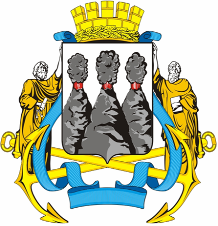 ГЛАВАПЕТРОПАВЛОВСК-КАМЧАТСКОГОГОРОДСКОГО ОКРУГА12 ноября 2014 г. № 152О признании утратившими силу отдельных постановлений Главы Петропавловск-Камчатского городского округа   Глава Петропавловск-Камчатского городского округаК.Г. Слыщенко